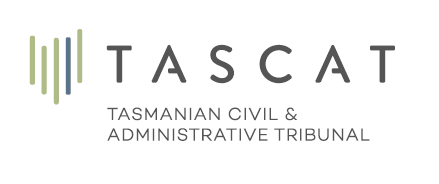 Protective Division – Mental Health StreamMental Health Act 2013All correspondence to the Tribunal should be emailed to: applications.mentalhealth@tascat.tas.gov.auOr addressed to:Deputy RegistrarProtective Division – Mental Health StreamTASCATGPO Box 1311HOBART TAS 7001Phone: 1800 657 500Application for Review of ForceS 1881The patientThe patientNameNameAddressAddressContact phoneContact phoneEmailEmailDate of birthDate of birth2The applicant (if not the patient)The applicant (if not the patient)NameNameAddressAddressContact phoneContact phoneEmailEmailRelationship to patientRelationship to patient3Representative/support person(s)Representative/support person(s)NameNameAddressAddressContact phoneContact phoneEmailEmailRelationship to patientRelationship to patient4Grounds for reviewGrounds for reviewDetails of the application of force including:Details of the application of force including:the date and time of the application of forcethe date and time of the application of forcethe location where the application of force took placethe location where the application of force took placethe type of force usedthe type of force usedthe duration of the forcethe duration of the forcethe reason given for the use of forcethe reason given for the use of forceis the use of force ongoing  Yes        NoPlease provide details of the reasons for the review:Please provide details of the reasons for the review:Signed by the patient/applicantPrint name of patient/applicantDated